На основу члана 36. став 7. Закона о јавним набавкама  („Службени гласник РС“, број 124/2012, 14/15 и 68/15)КЛИНИЧКИ ЦЕНТАР ВОЈВОДИНЕ, ул. Хајдук Вељкова бр. 1, Нови СадОбјављује:Обавештење о покретању преговарачкаг поступка без објављивања позива за подношење понуда, број 133-19-ПНазив, адреса и интернет страница наручиоцаКлинички центар Војводине, Хајдук Вељкова бр. 1, 21000 Нови Сад, www.kcv.rsВрста наручиоцаКлинички центар Војводине, здравствоОпис предмета јавне набавке, назив и ознака из општег речника набавкеНабавка потрошног материјала за анализу биолошких узорака за потребе токсиколошке лабораторије Центра за судску медицину, токсикологију и молекуларну генетику Kлиничког центра ВојводинеОзнака из општег речника набавке: 33140000  -   медицински потрошни материјалПредмет јавне набавке није обликован по партијама.Основ за примену преговарачког поступкаПреговарачки поступак се примењује на основу члана 36. став 1. тачка 1) Закона о јавним набавкама, с обзиром да је наручилац у отвореном поступку јавне набавке број 80-19-O - Набавка потрошног материјала за потребе токсиколошке лабораторије Центра за судску медицину, токсикологију и молекуларну генетику Клиничког центра Војводине обуставио партију бр. 1 – Потрошни материјал за анализу биолошких узорака, а све у складу са чланом 109. став 1. ЗЈН, јер нису били испуњени услови за доделу уговора, односно наручилац није добио ни једну понуду. Образложење:  У складу са чланом 36. став 1. тачка 1) Закона о јавним набавкама, предвиђено је да наручилац може спровести преговарачки поступак без објављивања позива ако у отвореном поступку није добио ниједну понуду или су све понуде неодговарајуће, под условом да се првобитно одређен предмет јавне набавке и услови за учешће у поступку, техничке спецификације и критеријуми за доделу уговора не мењају.Назив и адреса лица којима ће наручилац послати позив за подношење понуда:КЛИНИЧКИ ЦЕНТАР ВОЈВОДИНЕАутономна покрајина Војводина, Република СрбијаХајдук Вељкова 1, 21000 Нови Сад,т: +381 21/484 3 484 e-адреса: uprava@kcv.rswww.kcv.rs„DSP Chromatography“ д.о.о. ул. Милутина Миланковића бр. 120Г, Београд 
„MC-LATRA“ д.о.о. ул. Херцеговачка бр. 3/4, Земун„КЕFO“ д.о.о. ул. Бачка бр. 1У, Земун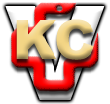 